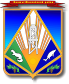 МУНИЦИПАЛЬНОЕ ОБРАЗОВАНИЕХАНТЫ-МАНСИЙСКИЙ РАЙОНХанты-Мансийский автономный округ – ЮграАДМИНИСТРАЦИЯ ХАНТЫ-МАНСИЙСКОГО РАЙОНАП О С Т А Н О В Л Е Н И Еот 28.10.2016                              			                                     № 336г. Ханты-МансийскО внесении изменений в постановлениеадминистрации Ханты-Мансийского района от 27.12.2013 № 335 «Об утверждении Положения об организации и проведенииобщественных обсуждений (слушаний) среди населения о намечаемой хозяйственной и иной деятельности на территории Ханты-Мансийского района, котораяподлежит экологической экспертизе»В соответствии с Федеральным законом от 06.10.2003 № 131-ФЗ 
«Об общих принципах организации местного самоуправления 
в Российской Федерации», Уставом Ханты-Мансийского района:Внести в приложение к постановлению администрации Ханты-Мансийского района от 27.12.2013 № 335 «Об утверждении Положения об организации и проведении общественных обсуждений (слушаний) среди населения о намечаемой хозяйственной и иной деятельности на территории Ханты-Мансийского района, которая подлежит экологической экспертизе» изменения, заменив в пункте 4 слова «главы администрации Ханты-Мансийского района» словами «главы Ханты-Мансийского района».Опубликовать настоящее постановление в газете «Наш район»                 и разместить на официальном сайте администрации Ханты-Мансийского района в сети Интернет.Настоящее постановление вступает в силу после его официального опубликования (обнародования).Контроль за выполнением постановления возложить                            на заместителя главы района, директора департамента строительства, архитектуры и ЖКХ.Глава Ханты-Мансийского района                                               К.Р.Минулин